WHAT IS THIS TOOL? This tool helps to understand the different options you have for coding open feedback data for you to decide which option that fits your context and needs. The table below helps you to evaluate the advantages and disadvantages of each approach, and the following pages show visual illustrations of what four of the six options look like.EXAMPLE OF HOW FEEDBACK COMMENTS CAN BE CODED IN A WRITTEN LOGBOOK: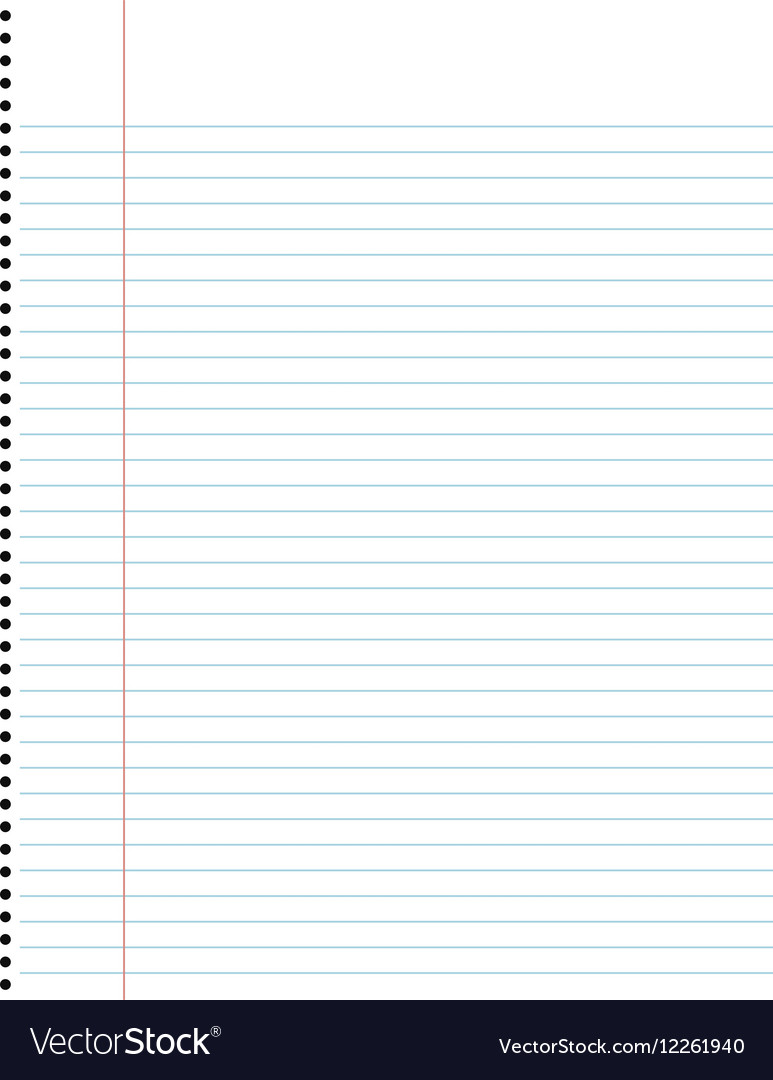 	Date	   Place		Demographic		Comment				Code1/24 	District 3      Adult woman1/24	District 4	Adult man1/25	District 5	Elderly man1/25	District 5	Young man		EXAMPLE OF HOW FEEDBACK COMMENTS CAN BE CODED ON A FLIPCHART: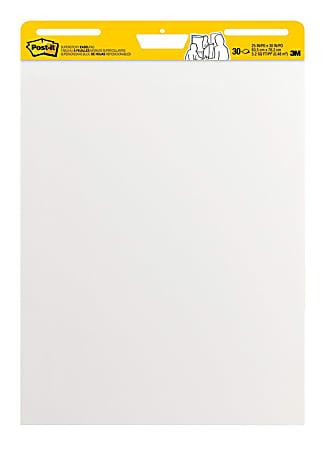 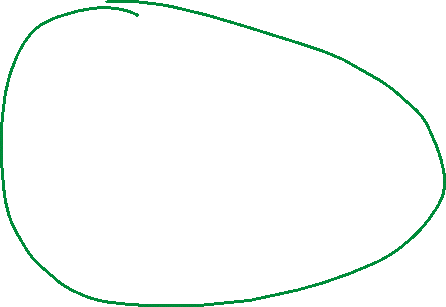 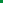 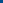 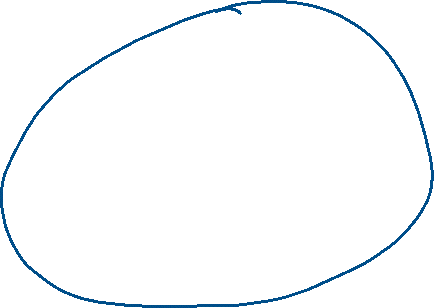 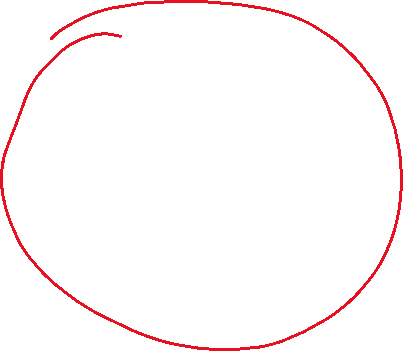 EXAMPLE OF HOW FEEDBACK COMMENTS CAN BE CODED IN A WORD PROCESSING PROGRAMME:EXAMPLE OF HOW FEEDBACK COMMENTS CAN BE CODED IN EXCEL OR ANOTHER ELECTRONIC DATABASE: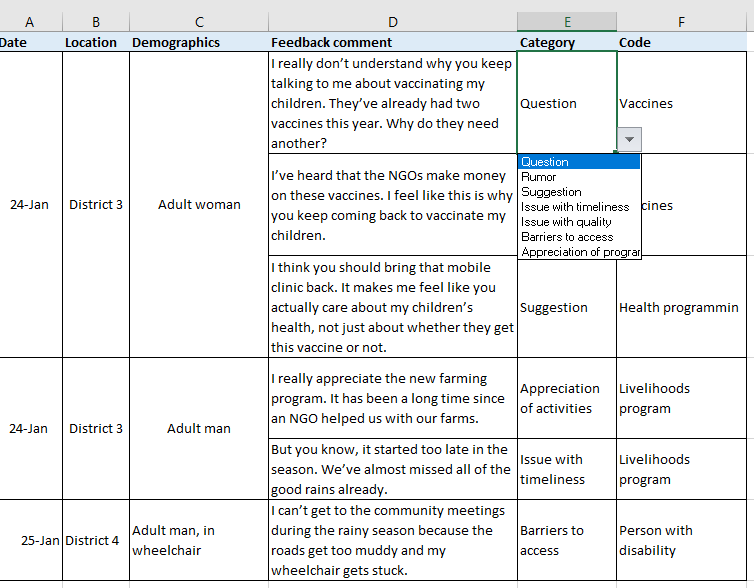 EXAMPLE OF HOW FEEDBACK COMMENTS CAN BE CODED USING A QUALITATIVE ANALYSIS SOFTWARE: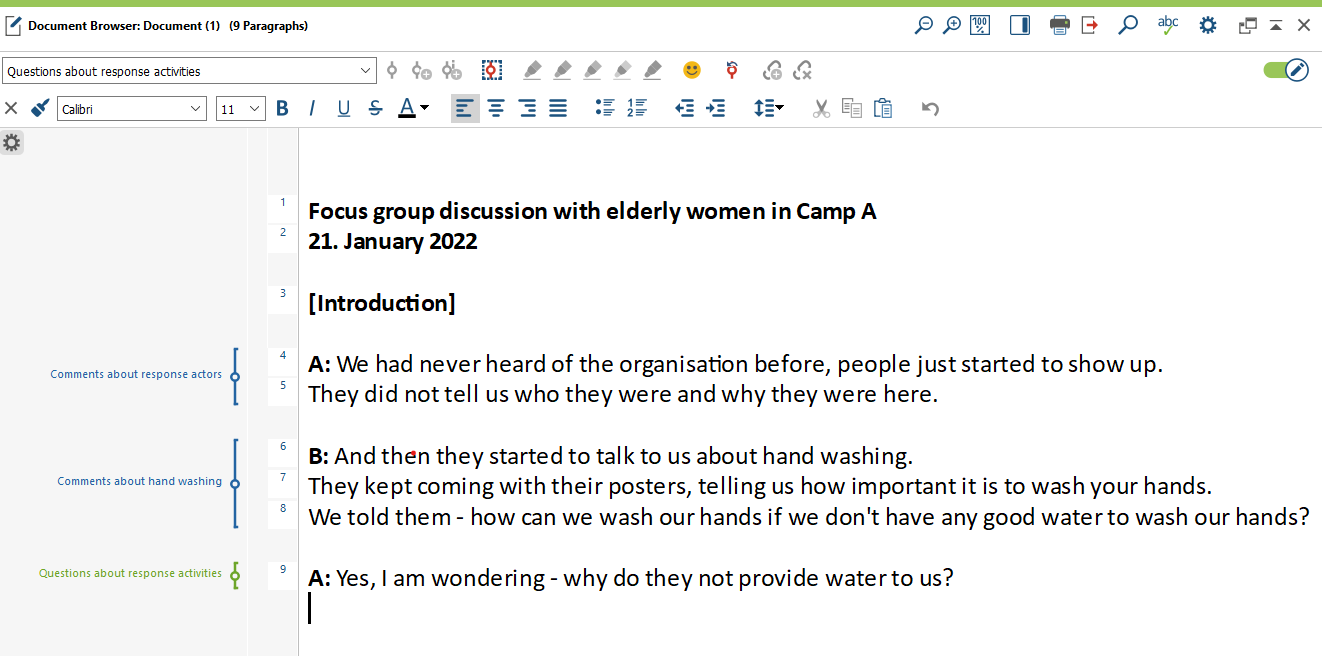 CODING STRATEGYADVANTAGEDISADVANTAGEHand-written codingSee what this can look like here.Easy to set up and carry outNot reliant on technology, power, etc.InexpensiveHard to consolidate and analyze for large amounts of dataGreater chance of errors in consistency of codingGenerates lots of paper to storeFlipcharts, whiteboards, blackboardsSee what this can look like here.Easy to set up and carry outNot reliant on technology, power, etcInexpensiveEncourages conversations around codingHard to consolidate and analyze for large amounts of dataGreater chance of errors in consistency of codingHarder to store and access data (e.g. storing large flipcharts or photos of blackboards)Word processing documentSee what this can look like here.Easier to store larger amounts of dataRequires access to and training on computersDependent on electricitySome chance of inconsistency of codingStill some challenges in consolidating and organizing large amounts of dataExcel or other electronic databaseSee what this can look like here.Easier to store and organize very large amounts of dataDrop-down menus help consistency of codingBuilt-in sorting and analytical capacityRequires access to and training on computersDependent on electricityRequires training in software like ExcelQualitative analysis softwareSee what this can look like here.Easier to store and organize very large amounts of dataSoftware helps with consistency of codingBuilt-in sorting and analytical capacityARequires access to and training on computersDependent on electricityRequires budget for software like NVIVO or MaxQDARequires training in software More difficult to automate visualizationsMachine learning softwareSee what this can look like here.Easier to store and organize very large amounts of dataCoding happens quickly and automaticallyBuilt-in sorting and analytical capacityRequires access to and training on computersDependent on electricityRequires advanced training on artificial intelligence and machine learningBackground informationCommentCodeDistrict 3, Jan 24, Adult womanI really don’t understand why you keep talking to me about vaccinating my children. They’ve already had two vaccines this year. Why do they need another?Question: vaccinesDistrict 3, Jan 24, Adult womanI’ve heard that the NGOs make money on these vaccines. I feel like this is why you keep coming back to vaccinate my children.Rumor: vaccinesDistrict 3, Jan 24, Adult womanI think you should bring that mobile clinic back. It makes me feel like you actually care about my children’s health, not just about whether they get this vaccine or not. Suggestion: health programmingDistrict 3, Jan 24, Adult ManI really appreciate the new farming program. It has been a long time since an NGO helped us with our farms.Appreciation of activities: livelihoods programDistrict 3, Jan 24, Adult ManBut you know, it started too late in the season. We’ve almost missed all of the good rains already.Issue with timeliness: livelihoods programDistrict 4, January 25, adult man in wheelchairI can’t get to the community meetings during the rainy season because the roads get too muddy and my wheelchair gets stuck.Barriers to access: person with disability